Fold along the line and glue this side down in your Biology Interactive Learning Log (BILL)Unit 5: Cell Growth and DevelopmentChapter 10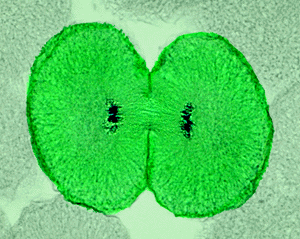 Objectives: Cells undergo cell division to produce new cells. In eukaryotic cells, cell division is part of a highly regulated cycle known as the cell cycle. Cancer cells do not respond to the signals that regulate the growth of most cells, therefore they divide uncontrollably.Key concepts: Surface Area : Volume ratios	    Chromosomes 	Cell cycle           Mitosis	Stem Cells			    Cancer 		Differentiation	  MeiosisVocabulary:   (+) = Can explain it;  (-) = Only heard it;  0 = No ideaWhat I Need to Know/Be able to do:Identify factors that limit cell size.Calculate surface area : volume ratios and use them to compare efficiency of cell functionCompare and contrast asexual and sexual reproduction.Compare and contrast chromatin and chromosomes.Describe the role of chromosomes in cell division. Analyze the events that occur at each phase of the cell cycle. Evaluate the effect on the cell if DNA does not replicate before cell division.Diagram the stages of mitosis, identify the major structures present at each stage, and describe the significance of each stage.Differentiate mitotic stages in plant and animal cells.Evaluate the significance of mitosis in the human body.Define cancer, types of tumors, and the causes of cancer.Explain the importance of checkpoints within the cell cycle.Describe how cancer cells are different from other cells.Identify the possible benefits and issues relating to stem cell research.Summarize the events of meiosis.Explain how the events of prophase I contribute to increased genetic variation. Compare and contrast meiosis and mitosis.Compare and contrast spermatogenesis with oogenesis.Explain why a polar body is formed.TermPrePostMemory Clue13. prophase14. centrioles15.  spindle fibers16.  nuclear membrane (envelope) ((envelop((enve(envelope)metaphase17.  metaphase18.  anaphase19.  telophase20.  cytokinesis21.  cell plate22.  cyclin23. apoptosis24. cancer25. benign26. malignant27. telomere28. differentiation29. stem cell30. totipotent31. pluripotent32. multipotent33. blastocyst34.  gamete35.  meiosis36. spermatogenesis37.  oogenesis38. polar body39. fertilization40. zygote41.  homologous chromosome42. tetrad43. crossing over